Материнский фольклор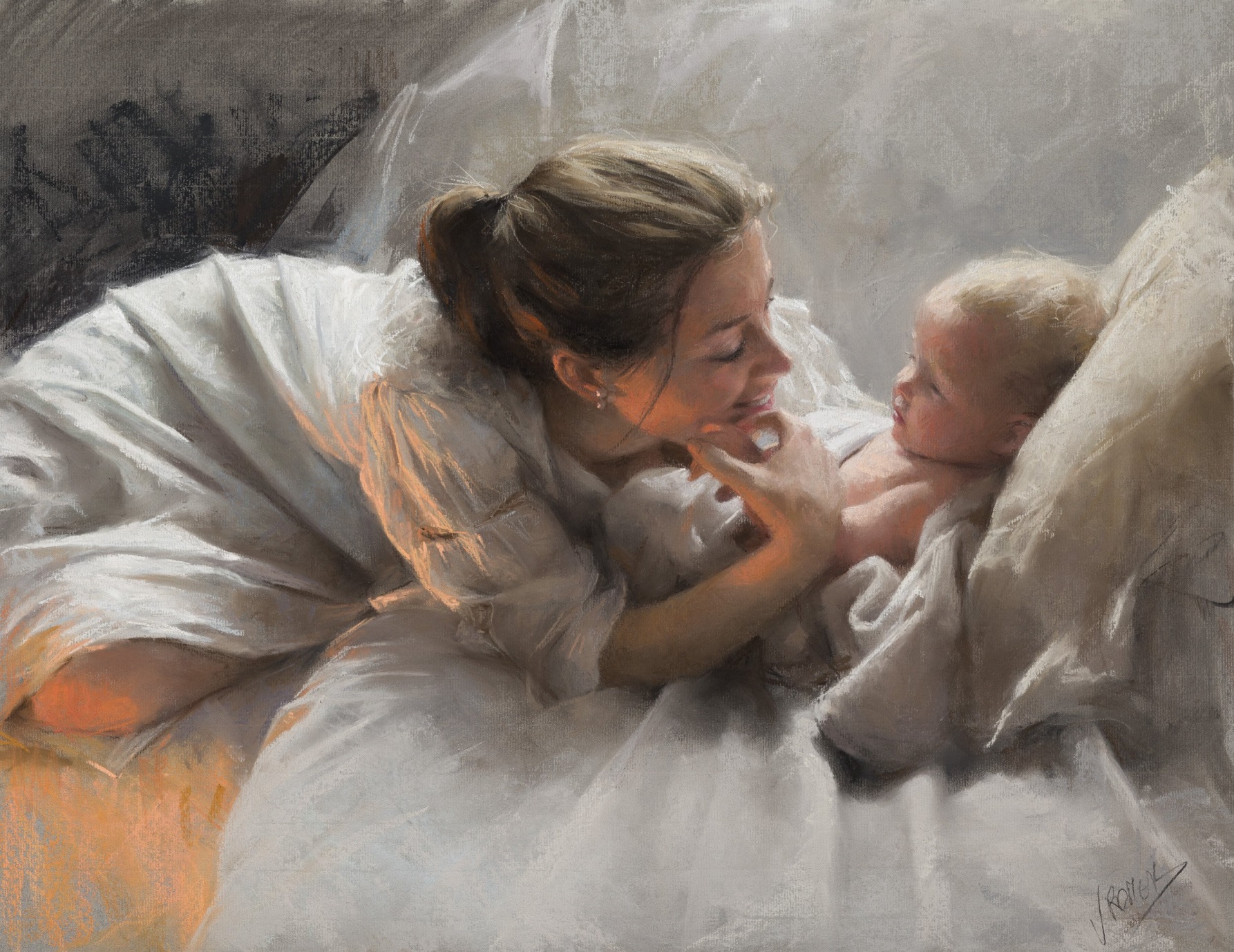 Ай, люленьки, люленьки,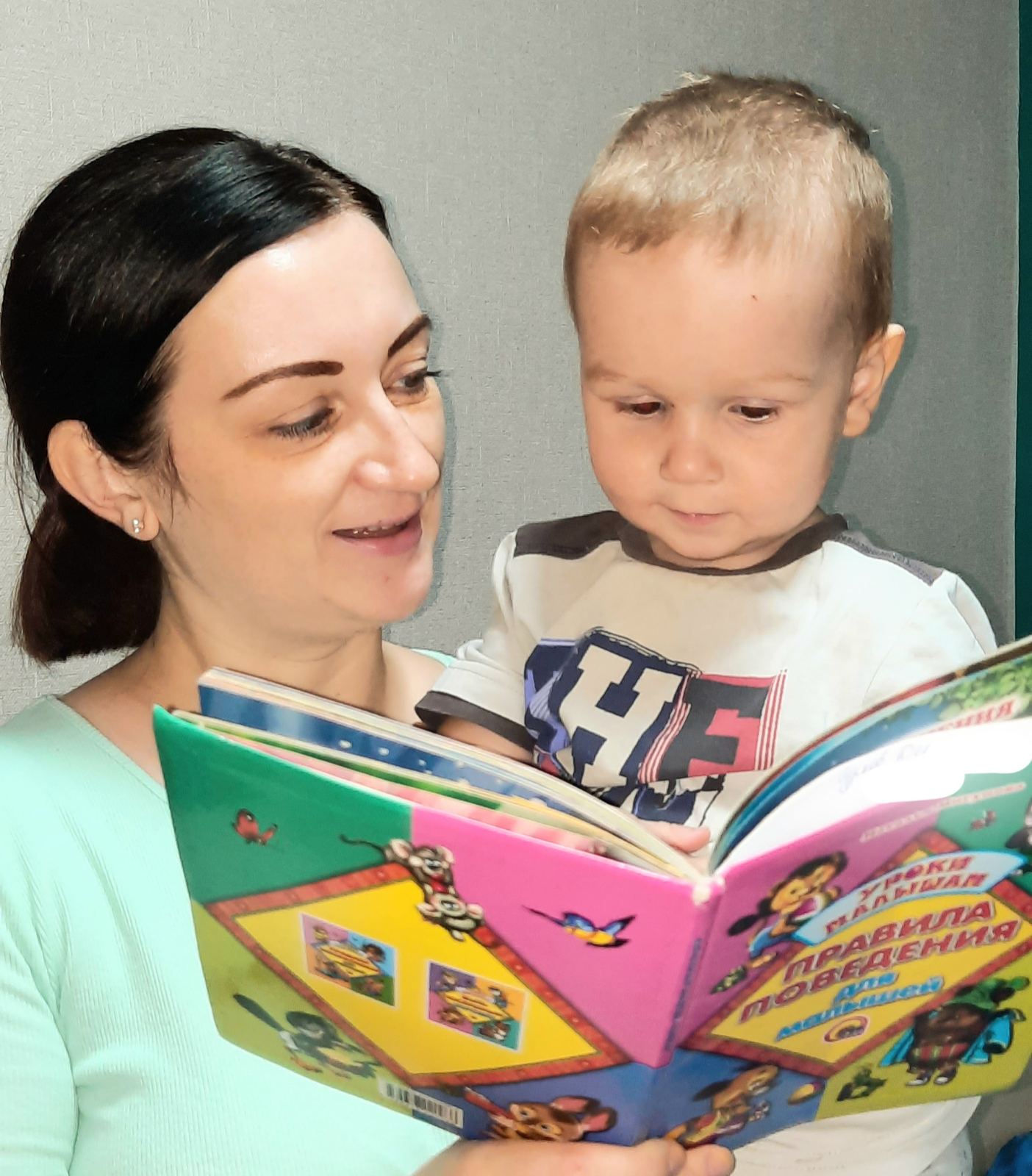 Прилетели гуленьки.Стали гули говорить:«Чем же Мишеньку накормить?»Один сказал: «Кашкою!»Другой: «Простоквашкою!»Ну а третий: «МолочкомИ румяным пирожком!»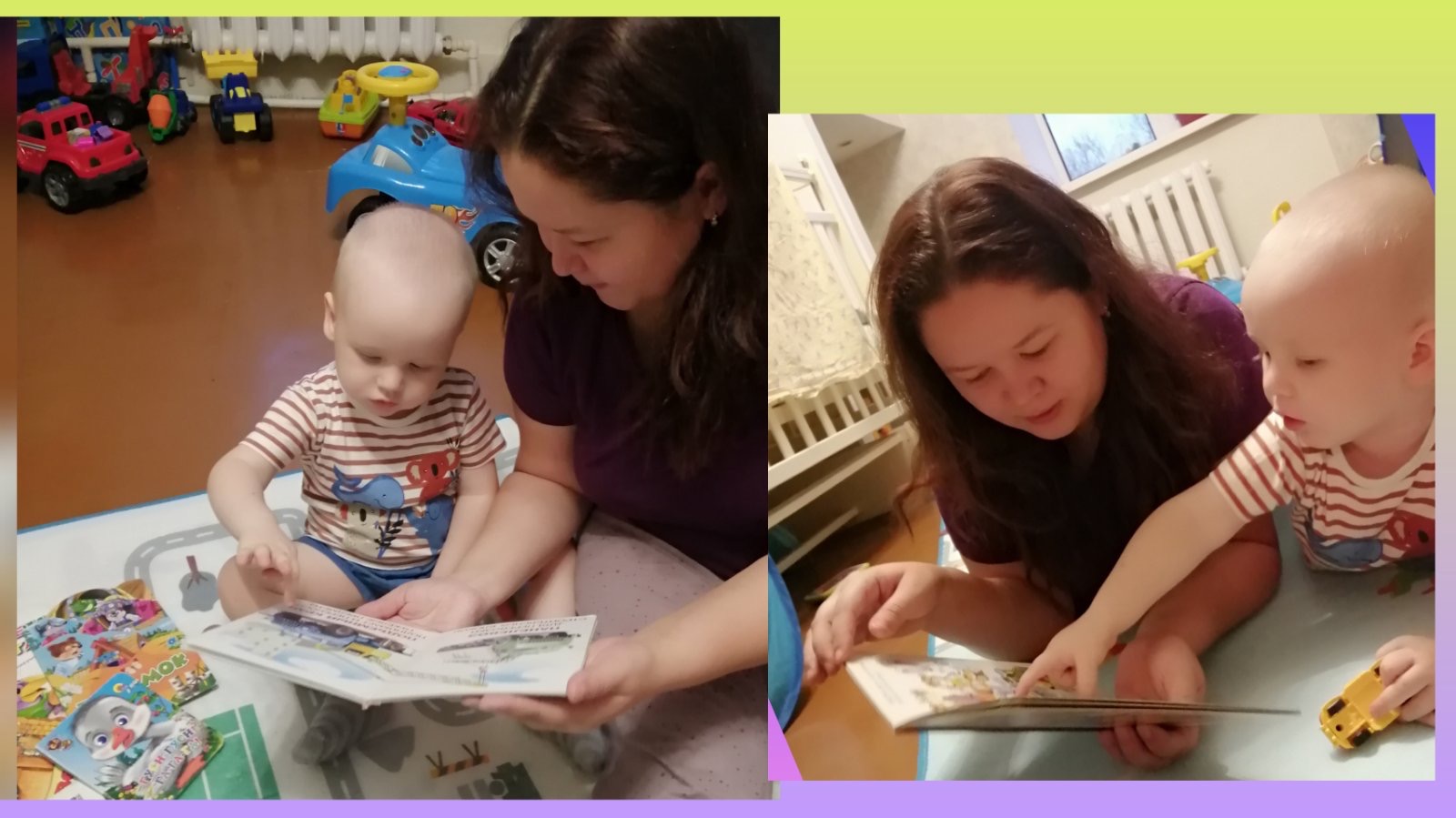 Токи-токи–тошки, кую, кую ножки,Ножки  у Костеньки едут по дорожке,Дорожка кривая, ни конца, ни края.Миша, Миша, Мишенька Принес  маме вишенку, Абрикоску гладкую И малинку сладкую, Алычу красивую, Сливу темно-синюю.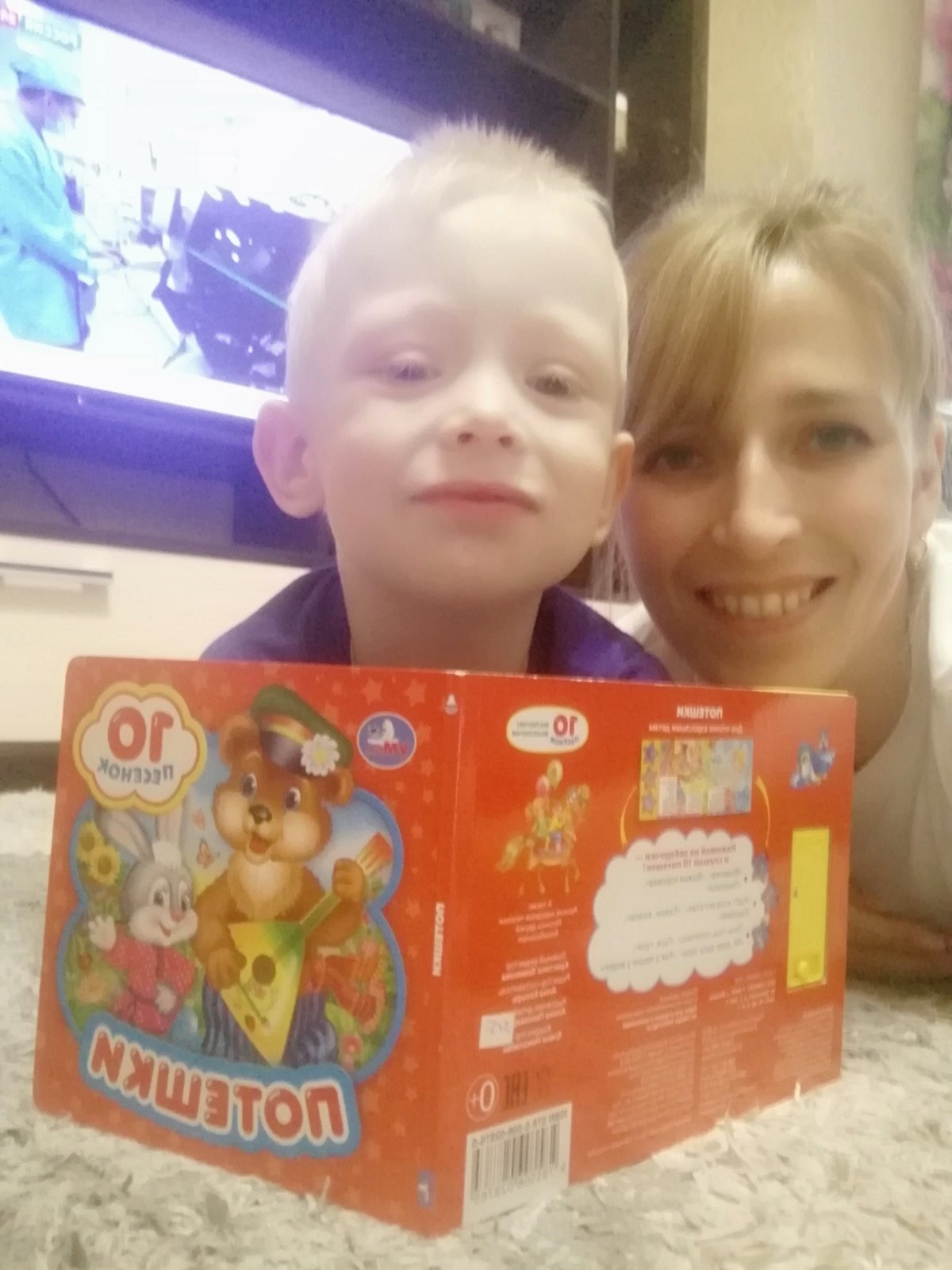 Топ-топ-топотушки,
Пляшет зайка у ворот,
Ходят ушки на макушке,
Глазки смотрят в огород.Раз  шажок!Раз  шажок! Два  шажок!
Левый! Правый сапожок!
Я учу Алёшку
Топать понемножку!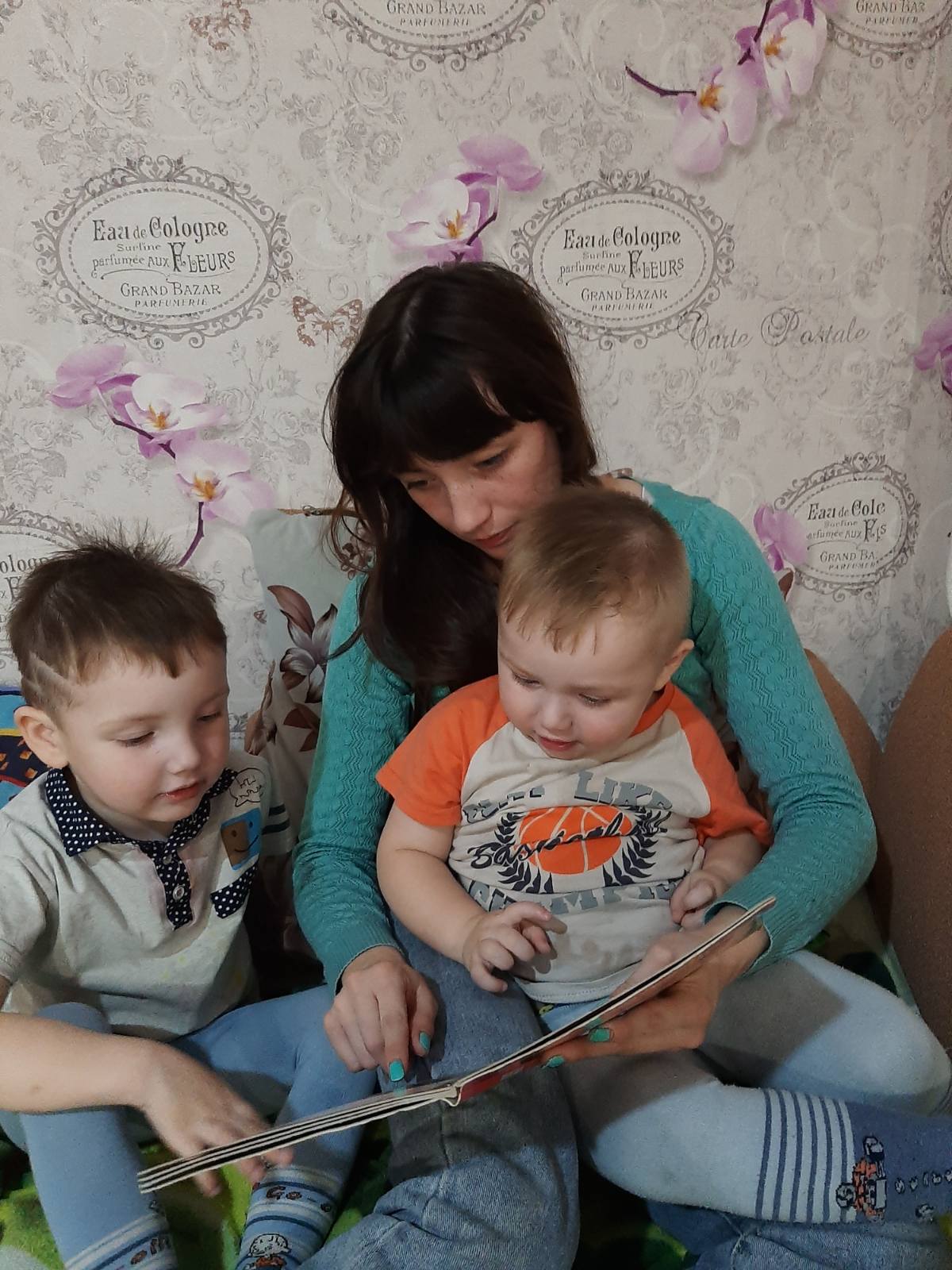 Ладушки, ладушки! Где были? У бабушки. Что вы ели? Кашку. Пили? Простоквашку. Простоквашка вкусненька, Кашка сладенька, Бабушка добренька! Попили, поели, шу-у-у… Домой полетели, На головку сели, Ладушки запели.
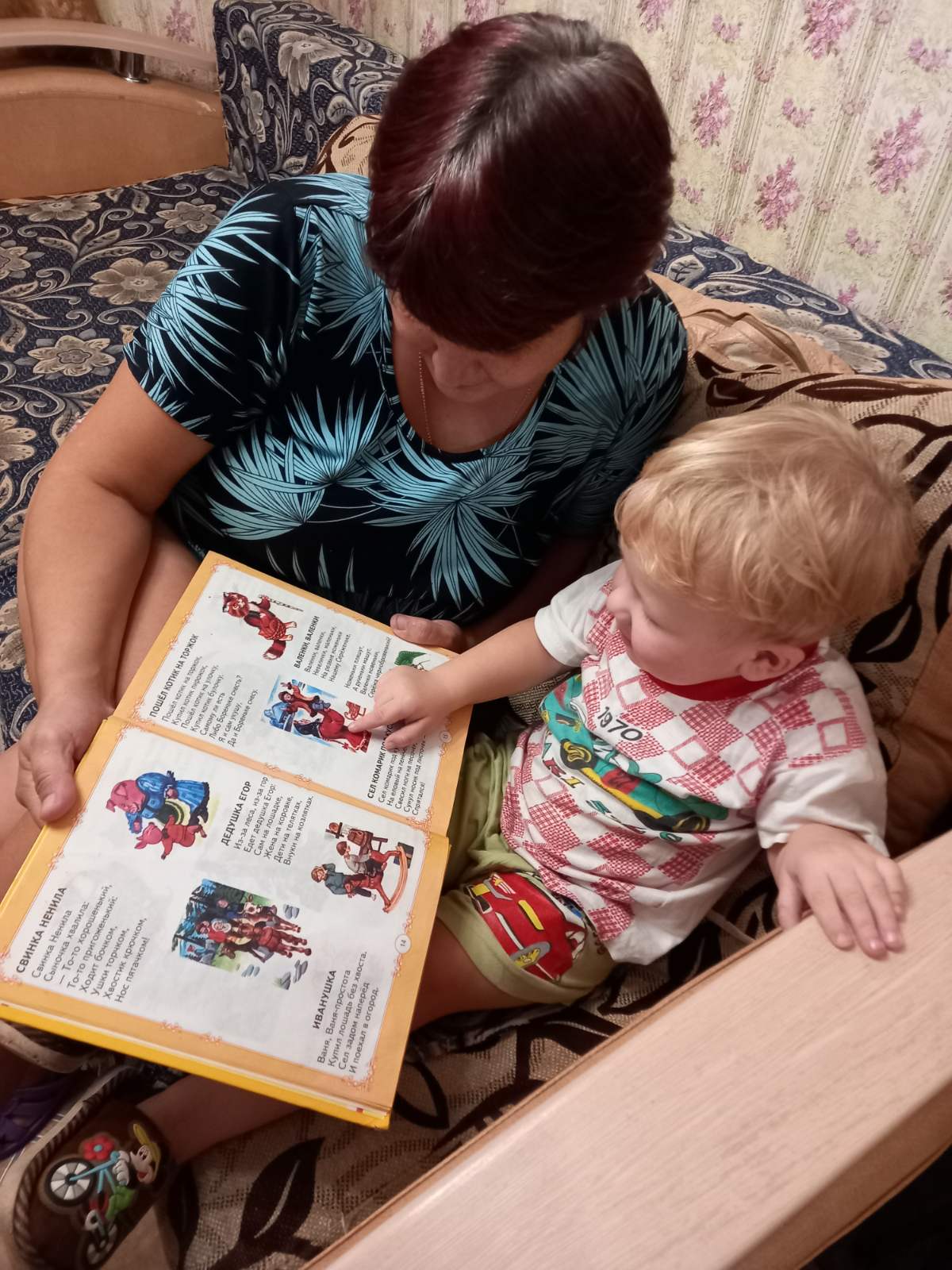 Та-та-та, та-та-та,
Вышла кошка за кота;
Кот ходит по лавочке,
Водит кошку за лапочки,
Топы-топы по лавочке,
Цапы-цапы за лапочки.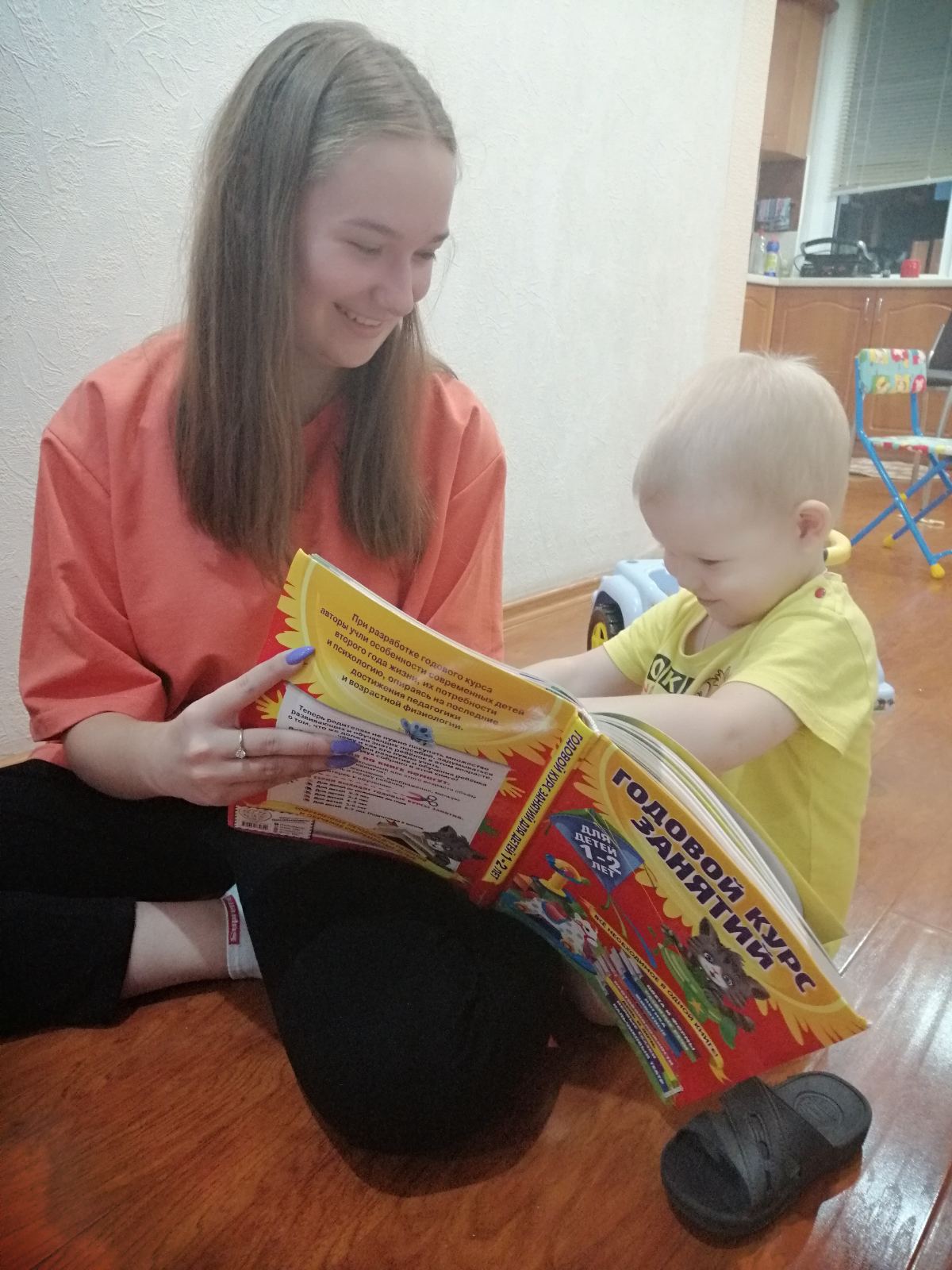 Большие ноги
Шли по дороге:
Топ-топ-топ,
Топ-топ-топ.
Маленькие ножки
Бежали по дорожке:
Топ-топ-топ, топ - топ-топ!Сорока, сорока,
Где была?
- Далеко:
В лесу на опушке,
На попрядушке,
Кашу варила,
на порог становила,
Деток кормила,
Гостей собирала,
Всех угощала:
Одному - ложечку,
Другому - ложечку,
А третьему - целую поварежечку!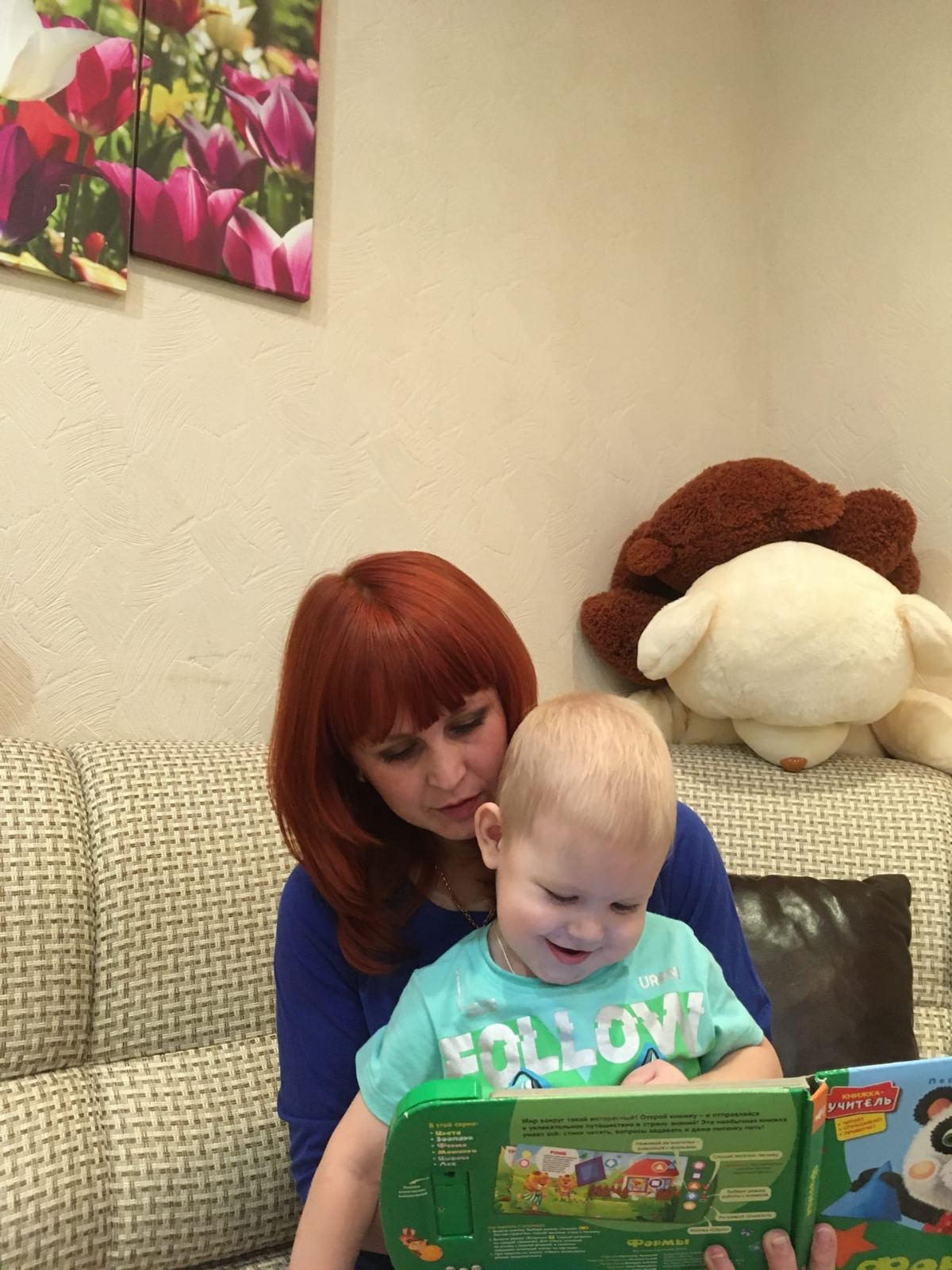 